In a quadrilateral, there is a right angle, a 100o angle and 130o angle. What is the measure of the remaining angle?90 + 100 + 130 = 320o 360 – 320 = 40oIn a pentagon, two of the angles have a measure 70o, another angle measures 50o and another angle measure 40o. What is the measure of the remaining angle?70 + 70 + 50 + 40 = 230o 540 – 230 = 210o 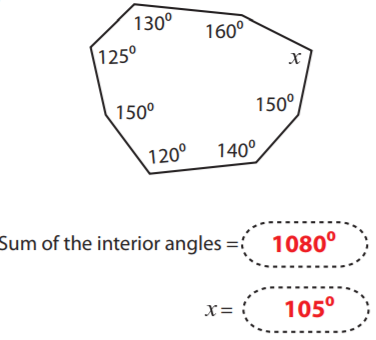 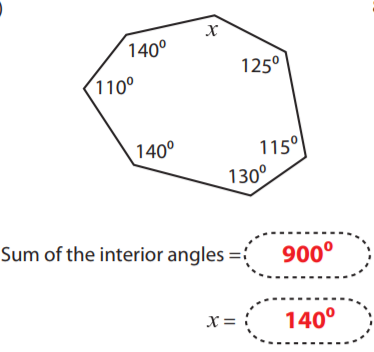 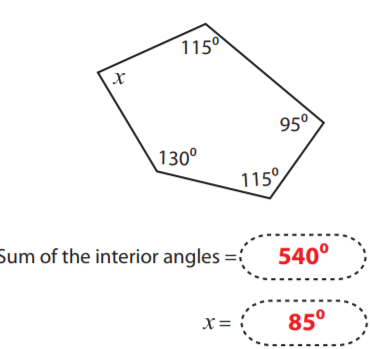 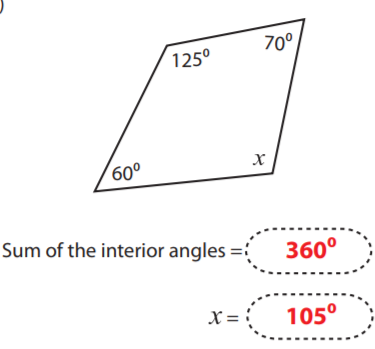 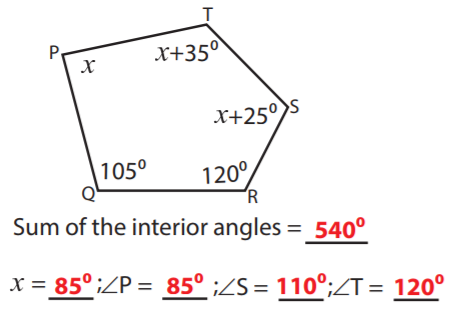 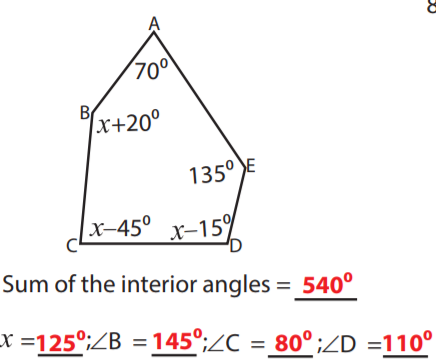 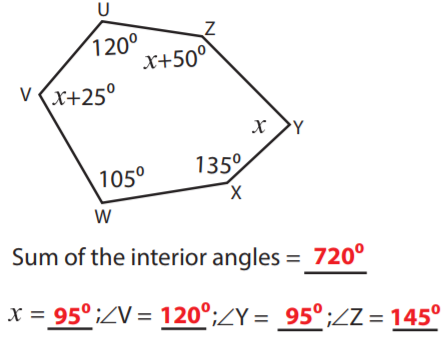 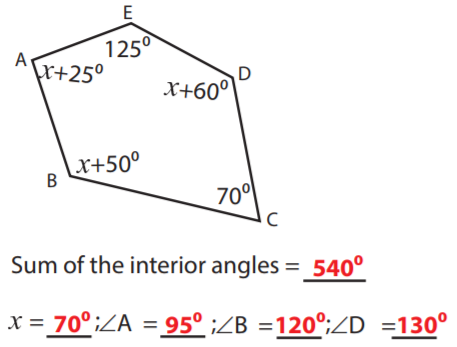 ShapeNameNumber of SidesSum of Angles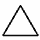 Triangle3180o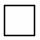 Quadrilateral4360o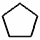 Pentagon5540o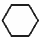 Hexagon6720o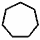 Heptagon7900o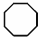 Octagon81080o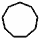 Nonagon91260o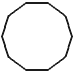 Decagon101440o